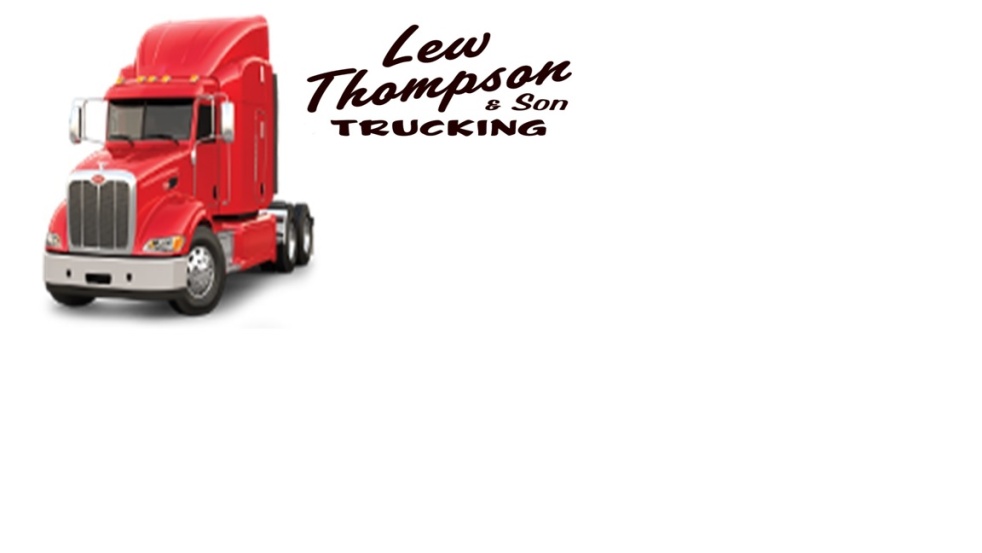 Attendance RecordAction(s) of employee:_____ Arrived/departed from work 1 minute late/early (0.5 points)_____Call-in with 4 hour notice (1 point)_____ Call in with less than 4 hour notice (2 points)_____ No call/show within 1 hour of shift (automatic termination)Points system:3 points = Verbal warning
4 points = Written warning
5 points = Final written warning
6 points = Termination
Human Resources Use: 
_____________________________________________________________________________________Disciplinary action taken (if necessary): ____________________________________________________.Employee anniversary date: ________________.Doctor’s note provided: ___________________.Points accrued as of _____________ (today’s date) = ________________.Employee Name:Date:Position:Division:TRKG     LTSD     DEDC